МУНИЦИПАЛЬНОЕ ДОШКОЛЬНОЕ ОБРАЗОВАТЕЛЬНОЕ УЧРЕЖДЕНИЕ«ДЕТСКИЙ САД № 112 ПРИСМОТРА И ОЗДОРОВЛЕНИЯ»ГОРОДА МАГНИТОГОРСКАПАСПОРТ ПРОЕКТА«НАШ ДЕТСКИЙ САД»Составитель: воспитатель,Плотникова Наталья Николаевнаг. Магнитогорск, 2019Пояснительная запискаКонструктор Лего - это занимательный материал, стимулирующий детскую фантазию, воображение, формирующий моторные навыки.При проведении систематического обучения детей работе с разнообразными конструкторами, а также знакомство педагогов с новыми лего-технологиями позволило за более короткое время достичь положительных результатов в обучении и воспитании дошкольников. 	Дети последовательно, шаг за шагом, в виде разнообразных, игровых, интегрированных, тематических занятий учатся строить сначала несложные модели, учатся самостоятельно придумывать их, знакомятся с возможностями конструктора. Развивают умение пользоваться инструкциями и чертежами, схемами, развивают логическое, проектное мышление. Старшие дети учатся исследовательской деятельности, умением работать группой, коллективом. Развивают речь и коммуникативные навыки.Поэтому участие в конкурсе проектов «Наш детский сад» позволил расширить знание у детей о том, как они проводят свое время, больше узнать о детском саде и вокруг него посредством конструирования из LEGO и бросового материала. Создавая проект,  дети получают положительные эмоции, формируют представления о  мире, в котором они живут. Участие в проекте подводит к пониманию того, что необходимо, прежде всего детям, для их полноценного, гармоничного развития. Коллективная работа способствует появлению общих интересов, дел. Общение педагога с детьми наполняется познавательным, развивающим содержанием.Паспорт проектаПриложениеПриложение 1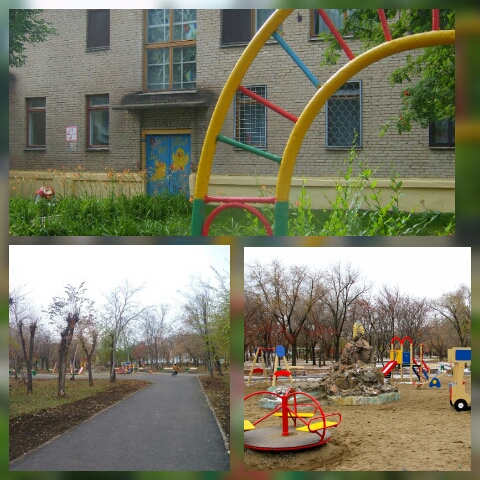 Здание детского сада и парк напротив негоПриложение 2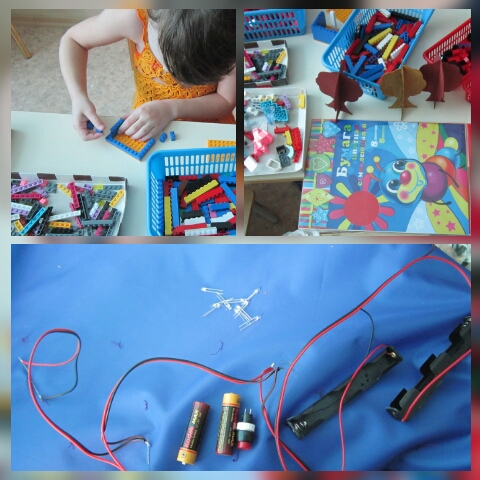 Рабочий момент (бросовый материал, легоконструктор)Приложение 3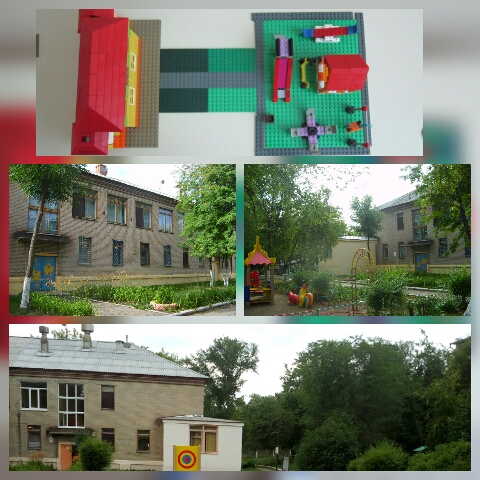 Здание детского сада, макетПриложение 4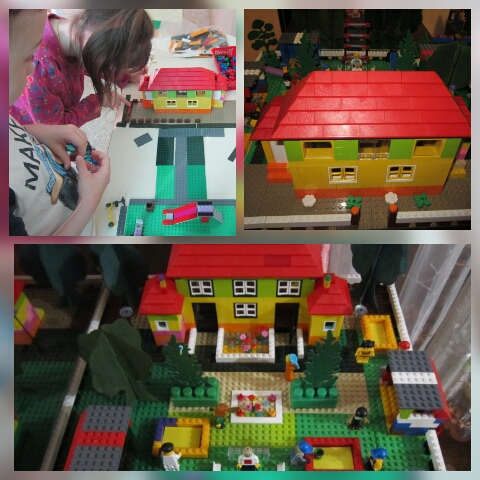 Макет детского сада и детские площадки Приложение 5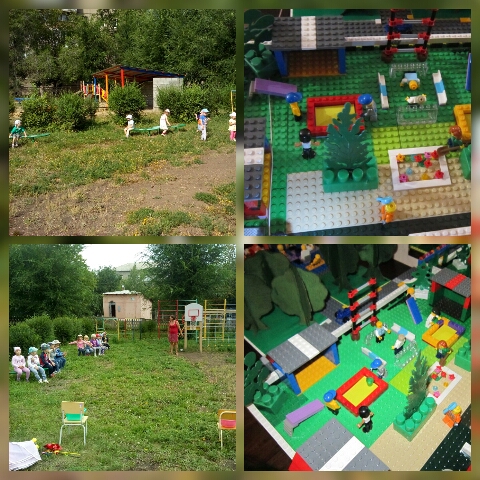 Спортивная площадкаПриложение 6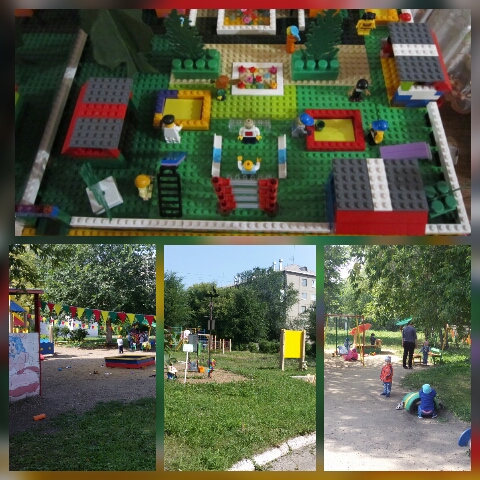 Площадки ясельной, младшей, средней и старшей группыПриложение 7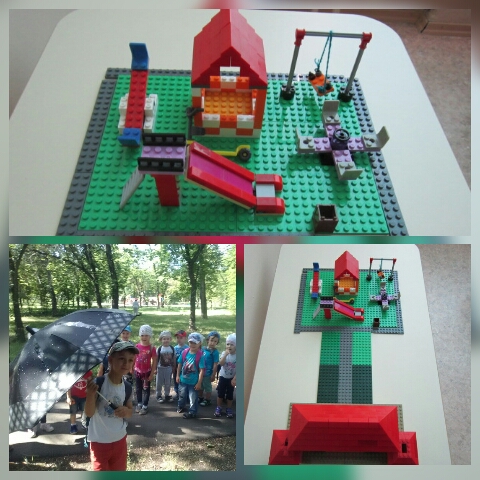 Парк у детского садаПриложение 8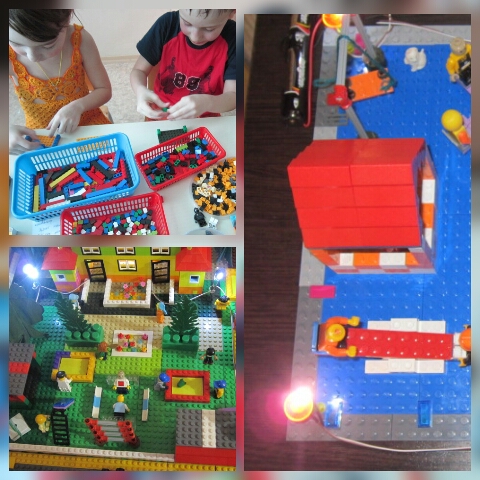 Подключение светодиодов вокруг основанияПриложение 9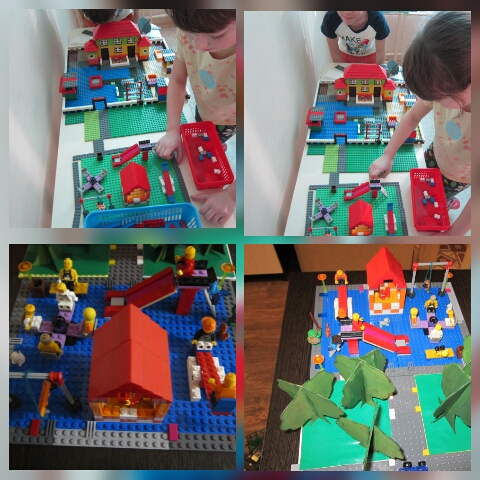 Соединение макетов детского сада и паркаПриложение 10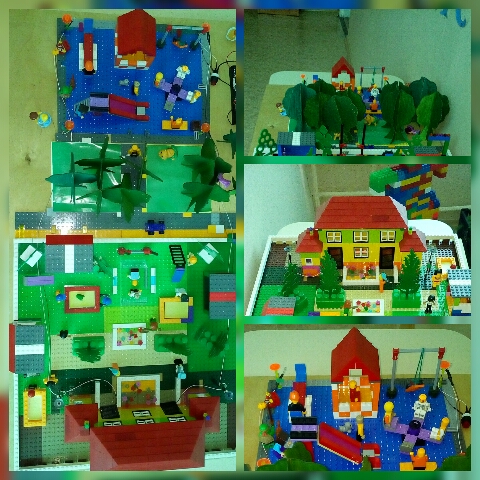 Окончательная работаСписок использованных источников и литературы:Комарова, Л.Г. Строим из LEGO (моделирование логических отношений и объектов реального мира средствами конструктора LEGO) / Л.Г. Комарова.М. : «ЛИНКА-ПРЕСС», 2001. Лусс, Т.С. Формирование навыков конструктивно-игровой деятельности у детей с помощью ЛЕГО: пособие для педагогов-дефектологов / т.с. Лусс. - М. : Гуманит. изд. центр ВЛАДОС, 2003. Парамонова, Л.А. Теория и методика творческого конструирования в детском саду / Л.А. Парамонова. - М. : Издательский центр «Академия», 2002.  Фешина, Е.В. Лего-конструирование в детском саду / Е.В. Фешина. - М. : ТЦ Сфера, 2012. УТВЕРЖДЕНАна педагогическом советеПротокол № _____ от _______2019 г.УТВЕРЖДАЮЗаведующий МДОУ «Д/с № 112 п.о.»__________ /                        /Приказ № 62-П от 10.10.2017г.Наименование проекта«Наш детский сад»Разработчики проектаПлотникова Н.Н.Адресация  проектаПроект предназначен для совместной деятельности педагога  с детьми старшего дошкольного возрастаУчастники проектаПедагог, детиЦель проектаПодготовить проект к конкурсу, снять видеоролик, развить творчество, воображение, интеллектуальную активность  детей в конструктивной  деятельностиЗадачи проектаРазвивать у детей умение анализировать условия функционирования будущей постройкиУстанавливать последовательность выполнения постройкиСоздать разные оригинальные конструкции на одной и той же основе: достраивать, используя блоки разных конфигураций, встраивать дополнительные элементыВоспитывать дружеские взаимоотношенияУметь рассказать о своей постройке на видеокамеруСоздать видеороликТип проектаПо деятельности: техническийПо количеству участников: групповойПо продолжительности: средней продолжительности (3 месяца)Итог проектаМакет нашего детского сада № 112 и прилегающего к нему парка 1.Введение1.ВведениеАктуальность            В ходе проектной деятельности раскрываются особенности развития познавательных процессов детей старшего дошкольного возраста. Мы стремились использовать разнообразные приемы и методы, понимая, что дошкольники должны применять современные технологии, так как воспитанники живут во времени развития компьютерных технологий, интернета. Большую часть своего времени дети проводят в детском саду, здесь их жизнь.  По дороге в наш детский сад дети проходят или проезжают парк, в котором есть детская площадка. В этом парке они гуляют, общаются со своими родителями. Поэтому тема нашего проекта является важной и актуальной.Актуальность            В ходе проектной деятельности раскрываются особенности развития познавательных процессов детей старшего дошкольного возраста. Мы стремились использовать разнообразные приемы и методы, понимая, что дошкольники должны применять современные технологии, так как воспитанники живут во времени развития компьютерных технологий, интернета. Большую часть своего времени дети проводят в детском саду, здесь их жизнь.  По дороге в наш детский сад дети проходят или проезжают парк, в котором есть детская площадка. В этом парке они гуляют, общаются со своими родителями. Поэтому тема нашего проекта является важной и актуальной. ПроблемаФормирование у  дошкольников старшего возраста представлений о здании нашего детского сада, где  и в какой стороне расположены группы, и о парке около детского сада, что там находятся карусели разного типа, как они работают. ПроблемаФормирование у  дошкольников старшего возраста представлений о здании нашего детского сада, где  и в какой стороне расположены группы, и о парке около детского сада, что там находятся карусели разного типа, как они работают.1.3 ГипотезаГениальные идеи человека начинаются с простой игры.1.3 ГипотезаГениальные идеи человека начинаются с простой игры.1.4 Ожидаемые результатыповышение интереса дошкольников к исследовательской деятельностиответственность за участие в проектенакопление положительного опыта детейповышение педагогической компетенции активное участие детей в жизни детского сада1.4 Ожидаемые результатыповышение интереса дошкольников к исследовательской деятельностиответственность за участие в проектенакопление положительного опыта детейповышение педагогической компетенции активное участие детей в жизни детского сада1.5 Принципы последовательностьдоступность индивидуальный подход к каждому ребенку эффективность форм взаимодействия1.5 Принципы последовательностьдоступность индивидуальный подход к каждому ребенку эффективность форм взаимодействия1.6 Методы и приемынаглядный (рассматривание фотографий, иллюстраций, альбомов)словесный (беседа, пояснение)проблемно-мотивационный (активность детей за счет включения проблемной ситуации)практический (самостоятельное выполнение детьми работы)сотворчество (взаимодействие педагога и детей в едином творческом процессе)1.6 Методы и приемынаглядный (рассматривание фотографий, иллюстраций, альбомов)словесный (беседа, пояснение)проблемно-мотивационный (активность детей за счет включения проблемной ситуации)практический (самостоятельное выполнение детьми работы)сотворчество (взаимодействие педагога и детей в едином творческом процессе)2. Планирование работы2. Планирование работыПодготовительныйДеятельностныйПланированиеЗаключительныйПодготовительныйДеятельностныйПланированиеЗаключительный3. Этапы работы над проектом3. Этапы работы над проектомМатериалы и оборудованиелегоконструкторбросовый материалсветодиоды, провода, батарейки, выключателикомпьютерфотоаппаратвидеокамераМатериалы и оборудованиелегоконструкторбросовый материалсветодиоды, провода, батарейки, выключателикомпьютерфотоаппаратвидеокамера3.1.  Этап - подготовительный3.1.  Этап - подготовительныйДеятельность педагогаДеятельность детейФормулирует проблему (цель) на основе изученных проблем детейВводит в игровую (сюжетную) ситуацию, мотивирует Формулирует задачуОпределяется продукт проектаВхождение в проблему.Вживание в игровую ситуацию, проникание мотивации.Принятие задачи.Дополнение задач проекта.Целеполагание3.2.  Этап - планирование3.2.  Этап - планированиеДеятельность педагогаДеятельность детейПомогает в решение задачи.Разрабатывается план достижения цели.Помогает спланировать, составляет план-схему проектной деятельности.Организует деятельность.Объединение детей в команду.Распределение работы.Разработка проекта (план деятельности по достижению цели).3.3. Этап - деятельностный3.3. Этап - деятельностныйДеятельность педагогаДеятельность детейПрактическая помощь (по необходимости)Направляет и контролирует осуществление проекта (это могут быть домашние задания для самостоятельного решения, уточнения информации и пр.)Осуществляет сбор накопленного материала.Создает видеороликФормирование специфических знаний, умений,  навыков.Дети получают информацию из различных источников, различными способами (родители + педагоги + специалисты) Дети делают разные постройки, собирают в единое целое3.4.  Этап - заключительный3.4.  Этап - заключительныйДеятельность педагогаДеятельность детейПодготовка видеоролика. Подготовка к презентации.Видеоролик.Презентация.Собранный материал к видеоролику готовят для показаПродукт деятельности готовят к презентации. Представляют экспертам  продукт деятельности.Непосредственно презентация продукта деятельностиВывод: У детей  сформировались навыки грамотно распределять свою работу, могут самостоятельно принимать решения и планировать свои действия. Дети способны работать в команде, выполняя коллективную работу. Они чувствуют ответственность за свою работу и приняли активное участие в подготовке к конкурсу данного проекта. Также дети закрепили умение работать с легоконструктором. Вывод: У детей  сформировались навыки грамотно распределять свою работу, могут самостоятельно принимать решения и планировать свои действия. Дети способны работать в команде, выполняя коллективную работу. Они чувствуют ответственность за свою работу и приняли активное участие в подготовке к конкурсу данного проекта. Также дети закрепили умение работать с легоконструктором. 